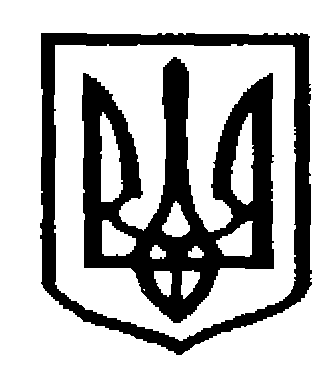 У К Р А Ї Н АЧернівецька міська радаУ П Р А В Л I Н Н Я   О С В I Т Ивул. Героїв Майдану, 176, м. Чернівці, 58029, тел./факс (0372) 53-30-87  E-mail: osvitacv@gmail.com  Код ЄДРПОУ №02147345Про Всеукраїнський Фестиваль «Різдвяних піснеспівів»         Управління освіти Чернівецької міської ради інформує про проведення XIV Всеукраїнського фестивалю «Різдвяних піснеспівів», який відбудеться 26 січня 2019 року в м. Острозі.         Організатор заходу: Національний університет «Острозька академія» та Державна наукова установа «Інститут модернізації змісту освіти».         Для участі у фестивалі запрошуються світські і духовні, дитячі, шкільні, аматорські, професійні творчі колективи, хори, ансамблі з усієї України без вікових обмежень. Учасники фестивалю представляють не більше трьох різдвяних піснеснівів. Виступи можуть виконуватися як а capella, так і з музичним супроводом.          Адреса проведення: Національний університет «Острозька академія», 35800 Рівненська область, м. Острог, вул. Семінарська, 2 (студентсько-викладацький храм преп. Федора Острозького). Заїзд учасників із 9.00, виступ творчих колективів розпочнеться о 10.00.          Заявки на участь у фестивалі просимо надіслати на e-mail: yu.polon04@gmail.com до 15 січня 2019р.          Контактні особи: Юлія Грефтер – 0964243494, Світлана Власова – 0671045737.          Участь у фестивалі безкоштовна.  Витрати на проїзд та проживання за рахунок сторони, що відряджає.  Заступник начальник управління освіти Чернівецької міської ради                                                        Н.П. ВітковськаПалагнюк В.П., 53-30-9414.01.2019    № 01-34/64         Керівникам ЗЗСО, ЗДО, ЗПО